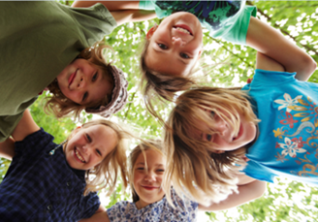 Anmeldung Ferienbetreuung gfi SommerspaßAnmeldestart 10.01.2022Anmeldeschluss 15.06.2022	Vorname und Name des Kindes / der KinderGeburtsdatum des Kindes / der KinderVorname und Name des ErziehungsberechtigtenStraßePLZ / WohnortTel. (privat / geschäftlich / mobil)E-MailIch buche für folgende Zeiten:Im Zeitraum	01.08. bis 05.08.2022			16.08. bis 19.08.2022							(15.08.2022 (Feiertag Betreuung geschlossen!Halbtags 	(08:00 - 14:00 Uhr)			(08:00 - 14:00 Uhr)	Ganztags 	(08:00 - 16:00 Uhr)			(08:00 - 16:00 Uhr)	Im Zeitraum	08.08. bis 12.08.2022			22.08. bis 26.08.2022Halbtags 	(08:00 - 14:00 Uhr)			(08:00 - 14:00 Uhr)	Ganztags 	(08:00 - 16:00 Uhr)			(08:00 - 16:00 Uhr)	__________________________________________________Ort/Datum				UnterschriftIhre Antwort bitte per:E-Mail	sommerkinder-ingolstadt@die-gfi.de oderFax 	(08 41) 98 15 245		  oderPost	gfi gGmbH Ingolstadt„gfi Sommerspaß“z.H. Jana Thienel	Viehmarktplatz 985055 Ingolstadt